NOTION: To dispense with the reading of the Official CallApproved:				Non:NOTION: To dispense with the reading of Minutes from Fall CheminotApproved:				Non:NOTION: To approve expenses of  2024 Spring Cheminot meeting.Approved:				Non:Chef opening remarksREPORTS;OLD BUSINESS:   Veterans Day Raffle Fund Raiser  2024??			 Great Lakes Status reportNEW BUSINESS:          GREAT LAKES AD !!!!	NATIONALE PROMENADE AD BOOK!!!!NOTES;Election of Great Lakes Delegates and AlternatesDELEGATES						ALTERNATES1.   Grand Chef                         Celeste Latham	      1.2.   Grand Correspondant         Wally Hammond	      2.                                                                                   3.                                                                                   4.                                                                                   5.Close of Spring Grand Cheminot LUNCHEON AT 11:30-1:00PM!PLEASE STAY AND ENJOY A ROMANTIC DINNER WITH YOUR LOVE, OR WITH FRIENDS!IF TRAVELING, BE SAFE! HOSPITALITY ROOM WILL BE OPEN SATURDAY EVENING!HELP PACK IT UP SATURDAY NIGHT!THANKS FOR A GREAT SPRING CHEMINOT STAY SAFE AND HAVE A SAFE TRIP HOME.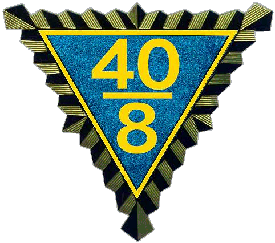 2024 Spring Grand CheminotSaturday, April 27th, 2024  Crossroads Chapel, 1049 JC PKWY.Bloomington, IL. 61704Headquarters Hotel:Headquarters Hotel:Headquarters Hotel:Holiday Inn ExpressHoliday Inn ExpressHoliday Inn ExpressHoliday Inn ExpressAddress:Address:Address:1031 Wylie Dr. Bloomington, IL1031 Wylie Dr. Bloomington, IL1031 Wylie Dr. Bloomington, IL1031 Wylie Dr. Bloomington, ILPhone:Phone:Phone:309-820-9990309-820-9990309-820-9990309-820-9990Rate:Rate:Rate:$104.00$104.00$104.00$104.00Special Services:Special Services:Special Services:Free BreakfastFree BreakfastFree BreakfastFree BreakfastSpring Cheminot Meeting April 27th, 2024 - 10:00 A.M.Coffee and donuts at 9:00   ( DON’T BE LATE!)  $$$$Spring Cheminot Meeting April 27th, 2024 - 10:00 A.M.Coffee and donuts at 9:00   ( DON’T BE LATE!)  $$$$Spring Cheminot Meeting April 27th, 2024 - 10:00 A.M.Coffee and donuts at 9:00   ( DON’T BE LATE!)  $$$$Spring Cheminot Meeting April 27th, 2024 - 10:00 A.M.Coffee and donuts at 9:00   ( DON’T BE LATE!)  $$$$Spring Cheminot Meeting April 27th, 2024 - 10:00 A.M.Coffee and donuts at 9:00   ( DON’T BE LATE!)  $$$$Spring Cheminot Meeting April 27th, 2024 - 10:00 A.M.Coffee and donuts at 9:00   ( DON’T BE LATE!)  $$$$Spring Cheminot Meeting April 27th, 2024 - 10:00 A.M.Coffee and donuts at 9:00   ( DON’T BE LATE!)  $$$$LOCATION:Crossroads Chapel (across the street from the hotel)Crossroads Chapel (across the street from the hotel)Crossroads Chapel (across the street from the hotel)Crossroads Chapel (across the street from the hotel)Crossroads Chapel (across the street from the hotel)Crossroads Chapel (across the street from the hotel)ADDRESS:1049 JC PKWY1049 JC PKWY1049 JC PKWY1049 JC PKWY1049 JC PKWY1049 JC PKWYCITY:Bloomington, IL 61704Bloomington, IL 61704Bloomington, IL 61704Bloomington, IL 61704Bloomington, IL 61704Bloomington, IL 61704PHONE:309-828-7554309-828-7554309-828-7554309-828-7554309-828-7554309-828-7554AGENDAAGENDAAGENDAAGENDAAGENDAAGENDAAGENDACall to order by Grand Chef de GareCall to order by Grand Chef de GareCall to order by Grand Chef de GareCall to order by Grand Chef de GareCall to order by Grand Chef de GareCall to order by Grand Chef de GareCall to order by Grand Chef de GareOpening CeremonyOpening CeremonyOpening CeremonyOpening CeremonyOpening CeremonyOpening CeremonyOpening CeremonySalute to the ColorsSalute to the ColorsSalute to the ColorsSalute to the ColorsSalute to the ColorsSalute to the ColorsSalute to the ColorsGrand Chef De Train place POW/MIA Chair CoverOpening Prayer - Grand Aumonier Opening Remarks - Grand Chef Gare Grand Chef De Train place POW/MIA Chair CoverOpening Prayer - Grand Aumonier Opening Remarks - Grand Chef Gare Grand Chef De Train place POW/MIA Chair CoverOpening Prayer - Grand Aumonier Opening Remarks - Grand Chef Gare Grand Chef De Train place POW/MIA Chair CoverOpening Prayer - Grand Aumonier Opening Remarks - Grand Chef Gare Grand Chef De Train place POW/MIA Chair CoverOpening Prayer - Grand Aumonier Opening Remarks - Grand Chef Gare Grand Chef De Train place POW/MIA Chair CoverOpening Prayer - Grand Aumonier Opening Remarks - Grand Chef Gare Grand Chef De Train place POW/MIA Chair CoverOpening Prayer - Grand Aumonier Opening Remarks - Grand Chef Gare Welcome - Cheminot of sponsor DistrictWelcome - Cheminot of sponsor DistrictWelcome - Cheminot of sponsor DistrictWelcome - Cheminot of sponsor DistrictWelcome - Cheminot of sponsor DistrictWelcome - Cheminot of sponsor DistrictWelcome - Cheminot of sponsor DistrictGrand Chef - Introduction of Guests, Visitors, Etc.Grand Chef - Introduction of Guests, Visitors, Etc.Grand Chef - Introduction of Guests, Visitors, Etc.Grand Chef - Introduction of Guests, Visitors, Etc.Grand Chef - Introduction of Guests, Visitors, Etc.Grand Chef - Introduction of Guests, Visitors, Etc.Grand Chef - Introduction of Guests, Visitors, Etc.Roll Call of Grand Officers:Roll Call of Grand Officers:Roll Call of Grand Officers:Roll Call of Grand Officers:Roll Call of Grand Officers:Roll Call of Grand Officers:Roll Call of Grand Officers:Call by Grand CorrespondantCall by Grand CorrespondantCall by Grand CorrespondantCall by Grand CorrespondantWally HammondWally HammondWally HammondGrand Chef De GareGrand Chef De GareGrand Chef De GareGrand Chef De GareCeleste LathamCeleste LathamCeleste LathamGrand Chef De TrainGrand Chef De TrainGrand Chef De TrainGrand Chef De TrainTodd LathamTodd LathamTodd LathamCheminot NationaleCheminot NationaleCheminot NationaleCheminot NationalePeter HirtPeter HirtPeter HirtGrand Commissaire IntendantGrand Commissaire IntendantGrand Commissaire IntendantGrand Commissaire IntendantVictor MartinkaVictor MartinkaVictor MartinkaGrand AvocatGrand AvocatGrand AvocatGrand AvocatRobert CearlockRobert CearlockRobert CearlockGrand AumonierGrand AumonierGrand AumonierGrand AumonierRalph RoundsRalph RoundsRalph RoundsGrand Cheminot District 1Grand Cheminot District 1Grand Cheminot District 1Grand Cheminot District 1Richard Longfellow (sous) resignedRichard Longfellow (sous) resignedRichard Longfellow (sous) resignedGrand Cheminot District 2Grand Cheminot District 2Grand Cheminot District 2Grand Cheminot District 2JT Gerald TerandoJT Gerald TerandoJT Gerald TerandoGrand Cheminot District 3Grand Cheminot District 3Grand Cheminot District 3Grand Cheminot District 3Paul PardoPaul PardoPaul PardoGrand Cheminot District 4Grand Cheminot District 4Grand Cheminot District 4Grand Cheminot District 4Richard WilliamsRichard WilliamsRichard WilliamsGrand Cheminot District 5Grand Cheminot District 5Grand Cheminot District 5Grand Cheminot District 5Terry BighamTerry BighamTerry BighamGrand Cheminot District 6Grand Cheminot District 6Grand Cheminot District 6Grand Cheminot District 6Mike VanceMike VanceMike VanceGrand Cheminot District 7Grand Cheminot District 7Grand Cheminot District 7Grand Cheminot District 7Mike Walton (sous)Mike Walton (sous)Mike Walton (sous)Grand Cheminot District 8Grand Cheminot District 8Grand Cheminot District 8Grand Cheminot District 8Philip MettePhilip MettePhilip MetteINTRODUCTION OF PAST GRAND CHEF’S DE GAREINTRODUCTION OF PAST GRAND CHEF’S DE GAREINTRODUCTION OF PAST GRAND CHEF’S DE GAREINTRODUCTION OF PAST GRAND CHEF’S DE GAREINTRODUCTION OF PAST GRAND CHEF’S DE GAREINTRODUCTION OF PAST GRAND CHEF’S DE GAREINTRODUCTION OF PAST GRAND CHEF’S DE GAREVerlin Funkhouser (00)    Verlin Funkhouser (00)    Verlin Funkhouser (00)    Robert Cearlock (12)Robert Cearlock (12)Dwight Moss (18)Dwight Moss (18)T. J. Jackson (01)T. J. Jackson (01)T. J. Jackson (01)John York (13)John York (13)Michael Vance (19,20) Michael Vance (19,20) Ted Canellos (04)Ted Canellos (04)Ted Canellos (04)Chris Hinton (14)Chris Hinton (14)Paul Pardo (21-22)Paul Pardo (21-22)Ted Lang (05)Ted Lang (05)Ted Lang (05)Victor Martinka (16)Victor Martinka (16)Peter Hirt  (23)Peter Hirt  (23)Wally Hammond (06)Wally Hammond (06)Wally Hammond (06)Frank Beierlotzer (17Frank Beierlotzer (17Dwight Moss (18)Grand Cheminot District 1Richard Longfellow(sous) Grand Cheminot District 2JT  Gerald TerandoGrand Cheminot District 3Paul PardoGrand Cheminot District 4Richard WilliamsGrand Cheminot District 5Terry BighamGrand Cheminot District 6Mike VanceGrand Cheminot District 7(sous) Mike WaltonGrand Cheminot District 8Philip MetteGrand Organizer NorthDwight MossGrand Organizer SouthOPENGrand Chef de TrainTodd LathamAudit ReportRobert PryzbylinskiBudget Ways and MeansVerlin FunkhouserFinanceResolutionsNurses ProcurmentGrand AvacotVictor MartinkaTerry BighamFrank BieierlotzerRobert Cearlock 